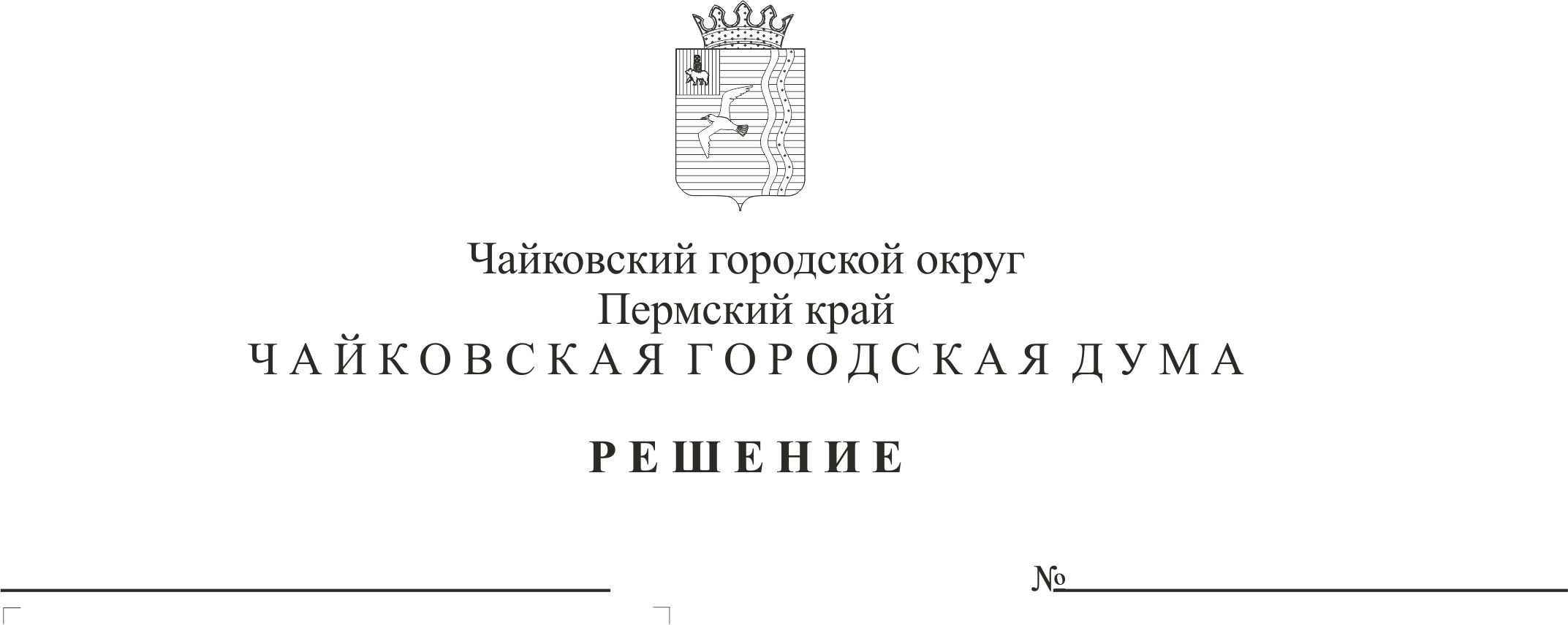 В соответствии с Федеральными законами от 6 октября 2003 г. № 131-ФЗ «Об общих принципах организации местного самоуправления в Российской Федерации», от 13 июля 2015 г. № 220-ФЗ «Об организации регулярных перевозок пассажиров и багажа автомобильным транспортом и городским наземным электрическим транспортом в Российской Федерации и о внесении изменений в отдельные законодательные акты Российской Федерации», Законами Пермского края от 12 октября 2006 г. № 19-КЗ «Об основах организации транспортного обслуживания населения на территории Пермского края», от 17 октября 2006 г. № 20-КЗ «О передаче органам местного самоуправления Пермского края государственных полномочий по регулированию тарифов на перевозки пассажиров и багажа автомобильным и городским электрическим транспортом на поселенческих, районных и межмуниципальных маршрутах городского, пригородного и междугородного сообщений», Уставом Чайковского городского округа, с целью регулирования отношений по организации регулярных перевозок пассажиров и багажа автомобильным транспортомчайковская городская дума РЕШАЕТ:Утвердить прилагаемое Положение об организации регулярных перевозок пассажиров и багажа автомобильным транспортом на муниципальных маршрутах регулярных перевозок в границах Чайковского городского округа.Признать утратившими силу:решение Земского Собрания Чайковского муниципального района от 30 марта 2016 г. № 771 «Об утверждении Положения об организации регулярных перевозок пассажиров и багажа автомобильным транспортом на маршрутах регулярных перевозок на территории Чайковского муниципального района»; решение Земского Собрания Чайковского муниципального района от 18 октября 2017 г. № 155 «О внесении изменений в Положение об организации регулярных перевозок пассажиров и багажа автомобильным транспортом на маршрутах регулярных перевозок на территории Чайковского муниципального района, утвержденное решением Земского Собрания Чайковского муниципального района от 30.03.2016 № 771»;решение Думы Чайковского городского поселения от 19 ноября 2015 г.    № 274 «Об утверждении Положения об организации регулярных перевозок пассажиров и багажа автомобильным транспортом на маршрутах регулярных перевозок в границах Чайковского городского поселения».решение Думы Чайковского городского поселения от 15 июня 2017 г.       № 501 «О внесении изменений в Положение об организации регулярных перевозок пассажиров и багажа автомобильным транспортом на маршрутах регулярных перевозок в границах Чайковского городского поселения».Опубликовать решение в муниципальной газете «Огни Камы» и разместить на официальном сайте администрации Чайковского муниципального района.Решение вступает в силу после его официального опубликования и распространяется на правоотношения, возникшие с 1 января 2019 г.Контроль за исполнением решения возложить на комиссию по жилищно-коммунальному хозяйству и благоустройству (Р.Х. Гараев).УТВЕРЖДЕНОрешением Чайковской городской Думыот 20.03.2019 № 169ПОЛОЖЕНИЕоб организации регулярных перевозок пассажиров и багажа автомобильным транспортом на муниципальных маршрутах регулярных перевозок в границах Чайковского городского округа1.Общие положения1.1. Настоящее Положение об организации регулярных перевозок пассажиров и багажа автомобильным транспортом на муниципальных маршрутах регулярных перевозок в границах Чайковского городского округа (далее – Положение) разработано в целях создания условий для предоставления транспортных услуг населению и организации транспортного обслуживания населения  Чайковского городского округа, в пределах полномочий, установленным законодательством Российской Федерации и Пермского края. 1.2. Положение является обязательным для всех юридических лиц и индивидуальных предпринимателей, уполномоченного участника договора простого товарищества, осуществляющих перевозки пассажиров автомобильным транспортом по муниципальным маршрутам регулярных перевозок в границах Чайковского городского округа. 1.3. Положение устанавливает правовые и экономические основы организации транспортного обслуживания населения Чайковского городского округа на муниципальных маршрутах регулярных перевозок в целях:создания комфортной среды проживания в Чайковском городском округе;обеспечения потребностей населения Чайковского городского округа в муниципальных маршрутах регулярных перевозок;повышения качества предоставления транспортных услуг населению;повышения безопасности перевозок на муниципальных маршрутах регулярных перевозок;создания равных условий доступа на рынок транспортных услуг Чайковского городского округа для юридических лиц и индивидуальных предпринимателей, осуществляющих перевозки пассажиров автомобильным транспортом на муниципальных маршрутах регулярных перевозок.1.4. В настоящем Положении используются следующие основные понятия:- муниципальная информационная система навигации - автоматизированная система, основанная на реализации метода спутниковой радионавигации и предназначенная для проведения навигационных определений, передачи от объектов навигации мониторинговой информации и формирования на ее основе системной навигационной информации;- оператор муниципальной информационной системы навигации (далее – Оператор) осуществляющий сбор и передачу информации, определяется администрацией Чайковского городского округа;- оптимизация маршрутной сети - комплекс мероприятий по изучению, анализу направленности потоков пассажирского транспорта, задействованного на муниципальных маршрутах регулярных перевозок, физических объемов этих потоков, по результатам которых принимается решение: об установлении, изменении, отмене муниципальных маршрутов регулярных перевозок; об изменении класса транспортного средства, задействованного на муниципальных маршрутах регулярных перевозок; об изменении интервала движения транспортных средств на муниципальных маршрутах регулярных перевозок; об изменении вида перевозок.Остальные понятия и термины используются в настоящем Положении в значениях, определенных федеральными законами от 8 ноября 2007 г. № 259-ФЗ «Устав автомобильного транспорта и городского наземного электрического транспорта», 5 апреля 2013 г. N 44-ФЗ «О контрактной системе в сфере закупок товаров, работ, услуг для обеспечения государственных и муниципальных нужд», 13 июля 2015 г.  № 220-ФЗ «Об организации регулярных перевозок пассажиров и багажа автомобильным транспортом и городским наземным электрическим транспортом в Российской Федерации и о внесении изменений в отдельные законодательные акты Российской Федерации» (далее соответственно - Федеральный закон № 220-ФЗ) и принятыми в соответствии с ними Правилами перевозок пассажиров и багажа автомобильным транспортом и городским наземным электрическим транспортом, утвержденными Постановлением Правительства Российской Федерации от 14 февраля 2009 г. № 112. 1.5 Организация регулярных перевозок на муниципальных маршрутах автомобильного транспорта в Чайковском городском округе осуществляется в соответствии с документом планирования регулярных перевозок по муниципальным маршрутам Чайковского городского округа, утверждаемым администрацией города Чайковский.2. Организация перевозок на муниципальных маршрутах регулярных перевозок2.1. В целях обеспечения транспортного обслуживания населения Чайковского городского округа организация перевозок на муниципальных маршрутах регулярных перевозок осуществляется в соответствии с порядком установления, изменения и отмены муниципальных маршрутов регулярных перевозок (в том числе порядком рассмотрения заявлений юридических лиц, индивидуальных предпринимателей, участников договора простого товарищества об установлении, изменении либо отмене данных маршрутов, а также основания для отказа в установлении либо изменении данных маршрутов, основания для отмены данных маршрутов), утверждаемым муниципальным правовым актом администрации города Чайковского. 2.2. Сведения об установленных, измененных, отмененных муниципальных маршрутах регулярных перевозок включаются в реестр муниципальных маршрутов. 2.3. Реестр муниципальных маршрутов регулярных перевозок размещается на официальном сайте администрации города Чайковского в информационно-телекоммуникационной сети «Интернет».2.4. Оценка соответствия технического состояния и уровня содержания автомобильных дорог, улиц, искусственных сооружений, железнодорожных переездов, их инженерного оборудования, пропускной способности дорожной сети требованиям безопасности движения осуществляется комиссией по оценке дорожных условий на муниципальных маршрутах регулярных перевозок (далее - комиссия).2.4.1. Состав комиссии утверждается муниципальным правовым актом администрации города Чайковского. 2.5. Перевозки по муниципальным маршрутам регулярных перевозок осуществляются в соответствии с расписаниями движения транспортных средств, разработанными и утвержденными функциональным органом администрации города Чайковского, осуществляющим функции организации транспортного обслуживания населения на территории Чайковского городского округа (далее - организатор регулярных перевозок).2.6. Перевозки на муниципальных маршрутах регулярных перевозок осуществляются по регулируемым и нерегулируемым тарифам. 2.7. Информирование населения Чайковского городского округа об организации регулярных перевозок по муниципальным маршрутам Чайковского городского округа обеспечивает организатор регулярных перевозок.3. Осуществление перевозок на муниципальных маршрутах регулярных перевозок по регулируемым тарифам3.1. Осуществление перевозок на муниципальных маршрутах регулярных перевозок по регулируемым тарифам обеспечивается посредством заключения организатором регулярных перевозок либо иным муниципальным заказчиком муниципальных контрактов в порядке, установленном законодательством Российской Федерации о контрактной системе в сфере закупок товаров, работ, услуг для обеспечения государственных и муниципальных нужд.3.2. Установление тарифов на перевозки по муниципальным маршрутам регулярных перевозок по регулируемым тарифам осуществляется муниципальным правовым актом администрации города Чайковского в соответствии с порядком установления тарифов, утверждаемым Чайковской городской Думой.4. Осуществление перевозок на муниципальных маршрутах регулярных перевозок по нерегулируемым тарифам4.1. Осуществление регулярных перевозок на муниципальных маршрутах по нерегулируемым тарифам обеспечивается на основании выданных организатором регулярных перевозок свидетельства об осуществлении перевозок по муниципальному маршруту и карт муниципального маршрута регулярных перевозок. 4.2. Выдача свидетельства об осуществлении перевозок по муниципальному маршруту и карт муниципального маршрута осуществляется организатором регулярных перевозок по результатам открытого конкурса на право осуществления регулярных перевозок на муниципальном маршруте по нерегулируемым тарифам (далее - открытый конкурс) или без проведения открытого конкурса в соответствии с требованиями Федерального закона № 220-ФЗ.4.3. Открытый конкурс проводится организатором регулярных перевозок. Шкала для оценки критериев, по которым осуществляется оценка и сопоставление заявок на участие в открытом конкурсе на право осуществления перевозок по маршруту регулярных перевозок (включая методику оценки данных критериев), дополнительные характеристики транспортных средств, влияющие на качество перевозок, и требования к осуществлению перевозок по нерегулируемым тарифам (при необходимости установления таковых), а также состав дополнительных сведений, содержащихся в извещениях о проведении открытых конкурсов на право осуществления регулярных перевозок на муниципальных маршрутах по нерегулируемым тарифам (при необходимости установления таковых), устанавливаются администрацией города Чайковского. 4.4. Требования к осуществлению регулярных перевозок на муниципальных маршрутах регулярных перевозок по нерегулируемым тарифам:4.4.1 выполнение не менее 95% рейсов, установленных расписанием, предусмотренным для выполнения в течение соответствующего квартала;4.4.2 передача в муниципальную информационную систему навигации информации о месте нахождения транспортных средств, используемых для данных перевозок;4.4.3 обеспечение исправной работы установленных в транспортном средстве оборудования для перевозок пассажиров из числа инвалидов, системы контроля температуры воздуха, электронного информационного табло, оборудования для безналичной оплаты проезда;4.4.4 информирование организатора регулярных перевозок об изменении тарифов на перевозки на муниципальных маршрутах регулярных перевозок не менее чем за 180 календарных дней до предполагаемого изменения тарифов;4.4.5 направление организатору регулярных перевозок ежеквартальных отчетов об осуществлении регулярных перевозок по форме, утвержденной приказом Минтранса России от 16 декабря 2015 г. № 367 «Об утверждении формы ежеквартальных отчетов об осуществлении регулярных перевозок и установлении срока направления этих отчетов в уполномоченный федеральный орган исполнительной власти, уполномоченный орган исполнительной власти субъекта Российской Федерации и уполномоченный орган местного самоуправления»;4.4.6 транспортное средство, используемое для перевозок по маршруту регулярных перевозок, должно находиться на праве собственности или ином законном основании у юридического лица, индивидуального предпринимателя или одного из участников договора простого товарищества, сведения о которых в отношении данного маршрута включены в реестр маршрутов регулярных перевозок.5. Осуществление контроля выполнения перевозок на муниципальных маршрутах регулярных перевозок5.1. Централизованный контроль выполнения перевозок на муниципальных маршрутах регулярных перевозок и регулирование движения транспортных средств на муниципальных маршрутах регулярных перевозок осуществляется Оператором.5.2. Контроль соблюдения перевозчиками условий выполнения перевозок на муниципальных маршрутах регулярных перевозок по регулируемым и нерегулируемым тарифам осуществляется организатором регулярных перевозок и включает проверки:5.2.1 соблюдения установленных муниципальным контрактом условий выполнения регулярных перевозок на муниципальных маршрутах и требований к осуществлению перевозок по не регулируемым тарифам;5.2.2 соответствия транспортных средств на муниципальных маршрутах условиям муниципального контракта, требованиям к осуществлению по не регулируемым тарифам, установленных законами Российской Федерации и муниципально-правовыми актами администрации города Чайковского;5.2.3 соблюдения утвержденного расписания;5.2.4 соблюдения установленного маршрута движения.5.3. При выявлении нарушений перевозчиком условий выполнения перевозок на муниципальных маршрутах регулярных перевозок организатор регулярных перевозок:5.3.1 применяет к перевозчику меры ответственности, предусмотренные муниципальным контрактом и действующим законодательством Российской Федерации, а также отказывается от исполнения муниципального контракта в одностороннем порядке при наличии оснований, установленных в муниципальном контракте; 5.3.2 обращается в суд с заявлением о прекращении действия свидетельства об осуществлении перевозок по муниципальному маршруту при наступлении обстоятельств, предусмотренных Федеральным законом № 220-ФЗ и законом Пермского края. ПредседательЧайковской городской ДумыА.В. РусановГлава города Чайковского – глава администрации города Чайковского Ю.Г. Востриков